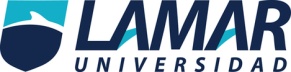 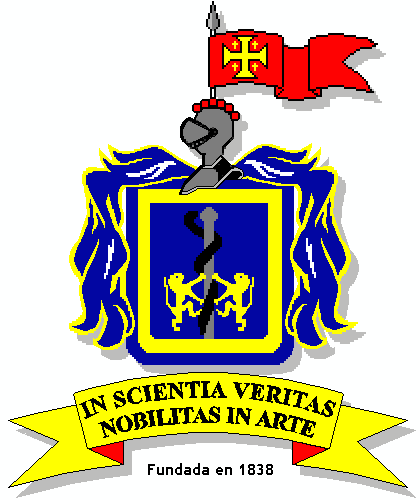 Resolución de artículoSensibilidadDividir el número de enfermos positivos por la suma de los enfermos positivos y los enfermos con prueba negativa; es decir a / (a + c); o VP / VP + FN. (1)Resolución  de tarea: 2 / ( 2 + 53 ) R= O.0363636Exactitud capacidad de la prueba para discriminar entre los enfermos y los sanos(2)Tabla de 2 x 2tabla,que compara una PD con el estándar de referencia el resultado puede ser correcto (verdadero positivo y verdadero negativo) o incorrecto (falso positivo y falso negativo). (1)Resolución de tarea:EspecificidadSe debe divide los "no enfermos" con prueba positiva por la sumatoria de los "no enfermos" con prueba positiva y los sujetos "no enfermos" con prueba negativa; es decir b / (b + d); o FP / FP + VN. (2)Resolución de tarea: 17 / ( 17 + 28 ) = 0.3777…Valor predictivo positivo (VPP) Es la probabilidad de padecer la enfermedad o el evento de interés se debe dividir el número de enfermos con prueba positiva por la sumatoria de los enfermos con prueba positiva y los sujetos "no enfermos" con prueba positiva; es decir a / (a + b); o VP / VP + FP. (1)resolución de tarea: 2 / ( 2 + 17 ) = 0.105263…Valor predictivo negativo (VPN) Es la probabilidad de no padecer la enfermedad o el evento de interés debemos dividir el número de enfermos con prueba negativa por la sumatoria de los enfermos con prueba negativa y los sujetos "no enfermos" con prueba negativa; es decir d / (c + d); o VN / FN + VN. (1)resolución de tarea: 28 / ( 53 + 28 ) = 0.345678…Prevalencia Es la proporción de individuos de una población que presentan un determinado trastorno en un momento dado. (2)N° de eventos / N° de individuos totales = Prevalencia Resolución de tarea: 2 / 100 = 0.02Fuente: http://www.scielo.cl/scielo.php?script=sci_arttext&pid=S0718-40262010000300018 https://portal.uah.es/portal/page/portal/GP_EPD/PG-MA-ASIG/PG-ASIG-32853/TAB42351/Tema%2022.Pruebas%20diagn%F3sticas.pdf Criterios DxPacientes con derrame pleuralPacientes con derrame pleuralResultado del test de ADATuberculosoNo tuberculosoTotal Positivo (+)2   (VP)17   (FP)19Negativo (-)53   (FN)28   (VN)81Total 5545100